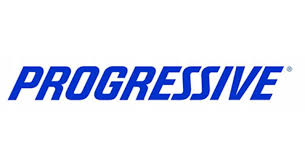 Progressive OnlineProgressive.comIn the top righthand corner it says Log InClick the link. A box will pop-up and you can click Register for an accountYou will need:Policy NumberLast Name as it appears on your policyDate of Birth for the policyholderMailing Zip Code on the policyProgressive Mobile AppiPhoneGo to the App StoreType Progressive Insurance in the Search Field & Download the appIf you already have an online account, you can enter in your login info. If you do not have an online account, you will need the following info:Policy NumberLast Name as it appears on your policyDate of Birth for the policyholderMailing Zip Code on the policyAndroidGo to the Play StoreType Progressive Insurance in the Search Field & Download the appIf you already have an online account, you can enter in your login info. If you do not have an online account, you will need the following info:Policy NumberLast Name as it appears on your policyDate of Birth for the policyholderMailing Zip Code on the policy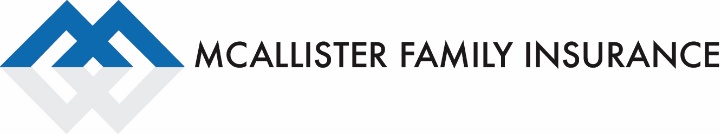 828.369.3699 / mfi@dnet.net